   К А Р А Р                                                                        ПОСТАНОВЛЕНИЕ01 август  2016- йыл		                 № 44	               от «01» августа  2016 годаО принятии имущества в казну  сельского поселения  Юмашевский сельсовет  муниципального района Чекмагушевский район  Республики БашкортостанВ целях обеспечения эффективного управления объектами муниципальной собственности, порядка их учета в соответствии с требованиями действующего законодательства, на основании ст.51 Федерального закона № 131-ФЗ от 06.10.2003 г. «Об общих принципах организации местного самоуправления в Российской Федерации», ст. 215 Гражданского кодекса РФ, Положения о казне сельского поселения  Юмашевский сельсовет муниципального района Чекмагушевский район Республики Башкортостан, утвержденный решением Совета сельского поселения  Юмашевский сельсовет муниципального района Чекмагушевский район Республики Башкортостан  от  16 февраля 2010 г. № 252/1, Акта приема и безвозмездной передачи СПК «Базы»   Администрация сельского поселения Юмашевский сельсовет муниципального района Чекмагушевский район Республики Башкортостан  ПОСТАНОВЛЯЕТ:1.Принять в казну сельского поселения  Юмашевский сельсовет муниципального района Чекмагушевский район Республики Башкортостан следующее имущество:      - памятник павшим в боях в ВОВ с.Уйбулатово ул.Кутуево, 5, балансовой стоимостью 11 500-00 (одиннадцать тысяч пятьсот рублей).      2. Имущество, указанное в п.1 настоящего постановления, включить в состав казны сельского поселения  Юмашевский сельсовет муниципального района Чекмагушевский район Республики Башкортостан.3. Внести в установленном порядке соответствующие изменения в реестр имущества сельского поселения.4. Контроль за исполнением    данного     постановления     оставляю за собой.Глава  сельского поселения                                          Е.С.Семенова                                                   Приложение №1                                                                      к  постановлению №44                                                                                                        от  «01» августа 2016 г.по состоянию на 01 марта 2016 г.БАШ[ОРТОСТАН  РЕСПУБЛИКА]ЫСА[МА{ОШ  РАЙОНЫмуниципаль районЫНЫ@ЙОМАШ АУЫЛ СОВЕТЫАУЫЛ  БИЛ^м^]ЕХАКИМИ^ТЕ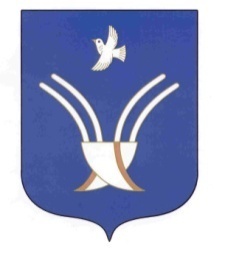 Администрациясельского поселенияЮМАШЕВСКИЙ СЕЛЬСОВЕТмуниципального районаЧекмагушевский районРеспублики  башкортостан№п/пНаименованиеКоличествоБалансовая стоимость, рублейОстаточная стоимость, рублей1.Памятник павшим в боях в ВОВ с.Уйбулатово ул.Кутуево, 5111 500,00-ИТОГО:111 500,00-